Α Ν Α Κ Ο Ι Ν Ω Σ Η 	Σας ενημερώνουμε ότι αύριο ημέρα Τρίτη 4 Ιουνίου, θα πραγματοποιηθεί διακοπή νερού , από τις πρώτες  πρωινές ώρες στην πόλη της Λευκάδας, λόγω αποκατάστασης σοβαρής βλάβης του δικτύου ύδρευσης  στην περιοχή των Δικαστηρίων. Οι περιοχές που θα επηρεαστούν είναι :Παναγία των Ξένων, Δυτική Παραλία, Παλιό Νοσοκομείο, Σχολεία και Κλειστό Γυμναστήριο στα Βαρδάνια.Σας ευχαριστούμε για την κατανόησή σας.							ΑΠΟ ΤΟ ΔΗΜΟ ΛΕΥΚΑΔΑΣΕΛΛΗΝΙΚΗ ΔΗΜΟΚΡΑΤΙΑ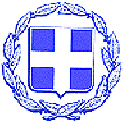 ΝΟΜΟΣ ΛΕΥΚΑΔΑΣΔΗΜΟΣ ΛΕΥΚΑΔΑΣΔΝΣΗ ΤΕΧΝΙΚΩΝ ΥΠΗΡΕΣΙΩΝΤΜΗΜΑ ΥΔΡΕΥΣΗΣ & ΑΠΟΧΕΤΕΥΣΗΣΛευκάδα  3-6-2024